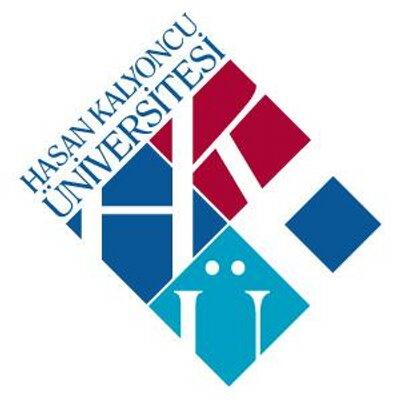 DERS PROGRAM KOORDİNATÖRÜ GÖREV TANIMIDERS PROGRAM KOORDİNATÖRÜ GÖREV TANIMIBÖLÜMFAKÜLTELERFAKÜLTELERÜNVANIKoordinatörKoordinatörBAĞLI OLDUĞU YÖNETİCİDekanDekanKENDİSİNE BAĞLI BİRİMDers Program KoordinatörlüğüDers Program KoordinatörlüğüVEKÂLET EDEN ÜNVANDers Program Koordinatörlüğü Diğer SorumlularıDers Program Koordinatörlüğü Diğer SorumlularıGÖREV VE SORUMLULUKLAR:Her yarıyıl başında bölüm başkanlarıyla koordineli şekilde haftalık ders programlarını ilgili öğretim elemanlarının görüş ve önerilerini dikkate alarak hazırlayıp dekanlığa sunmak,Bölüm başkanı ile beraber eğitim planında yer alan her ders için görevlendirilecek öğretim elemanlarının belirlenmesiDers programı hazırlama sürecini bölüm sorumlusu öğretim elemanları ve öğrenci temsilcileri ile koordineli çalışarak yönetmek, yönlendirmek ve hazırlanan programın Bölüm başkanları tarafından onaylanması öncesi son kez gözden geçirmek,Müfredat değişikliği için öğretim elemanlarından görüş alıp bölüm başkanlığına sunmak,Ders kaynaklarının (zaman ve mekân) temini, tahsisi ve kullanımını sağlamak,Üniversite, Fakülte, Bölüm birim kalite hedeflerine ulaşılması için üzerine düşen çalışmaları yapmak,Her yarıyıl sonunda bütünleme sınavlarından sonraki hafta (18. veya 19.hafta) koordinatörlük raporunu dekanlık ve kalite koordinatörlüğüne teslim etmekGüz ve Bahar yarıyıllarında, her dönemde iki kere; dönem planlaması ve dönem kapanışı olmak üzere toplanmak; Koordinatörlük faaliyetlerini akademik takvim başlangıcından önce planlamak ve dönem faaliyetlerini dekanlığa raporla sunmak,Koordinatörlük sorumlusu, koordinatörlük toplantılarını organize eder ve koordinatörlük raporlarının hazırlanmasını sağlar,Koordinatörlükteki bölüm sorumluları üzerinde genel yönetim, denetim, işbölümü yapma, çalışma düzeni kurma, yetiştirme, hizmet içi eğitimi sağlama yetkilerine sahiptir. Yetkilerini, Dekanlığa karşı sorumlu olarak genel yönetim ilkelerine ve yönetmelik hükümlerine göre kullanır.Her yarıyıl başında bölüm başkanlarıyla koordineli şekilde haftalık ders programlarını ilgili öğretim elemanlarının görüş ve önerilerini dikkate alarak hazırlayıp dekanlığa sunmak,Bölüm başkanı ile beraber eğitim planında yer alan her ders için görevlendirilecek öğretim elemanlarının belirlenmesiDers programı hazırlama sürecini bölüm sorumlusu öğretim elemanları ve öğrenci temsilcileri ile koordineli çalışarak yönetmek, yönlendirmek ve hazırlanan programın Bölüm başkanları tarafından onaylanması öncesi son kez gözden geçirmek,Müfredat değişikliği için öğretim elemanlarından görüş alıp bölüm başkanlığına sunmak,Ders kaynaklarının (zaman ve mekân) temini, tahsisi ve kullanımını sağlamak,Üniversite, Fakülte, Bölüm birim kalite hedeflerine ulaşılması için üzerine düşen çalışmaları yapmak,Her yarıyıl sonunda bütünleme sınavlarından sonraki hafta (18. veya 19.hafta) koordinatörlük raporunu dekanlık ve kalite koordinatörlüğüne teslim etmekGüz ve Bahar yarıyıllarında, her dönemde iki kere; dönem planlaması ve dönem kapanışı olmak üzere toplanmak; Koordinatörlük faaliyetlerini akademik takvim başlangıcından önce planlamak ve dönem faaliyetlerini dekanlığa raporla sunmak,Koordinatörlük sorumlusu, koordinatörlük toplantılarını organize eder ve koordinatörlük raporlarının hazırlanmasını sağlar,Koordinatörlükteki bölüm sorumluları üzerinde genel yönetim, denetim, işbölümü yapma, çalışma düzeni kurma, yetiştirme, hizmet içi eğitimi sağlama yetkilerine sahiptir. Yetkilerini, Dekanlığa karşı sorumlu olarak genel yönetim ilkelerine ve yönetmelik hükümlerine göre kullanır.DENEYİM1 yıldan Az (  )       1-2 Yıl (  x)            3-5 Yıl  (  )    5 yıldan Fazla ( )1 yıldan Az (  )       1-2 Yıl (  x)            3-5 Yıl  (  )    5 yıldan Fazla ( )TEMEL NİTELİKLER2547 Sayılı Yüksek Öğretim Kanunu’nda belirtilen genel niteliklere sahip olmak,Görevinin gerektirdiği düzeyde iş deneyimine sahip olmak,2547 Sayılı Yüksek Öğretim Kanunu’nda belirtilen genel niteliklere sahip olmak,Görevinin gerektirdiği düzeyde iş deneyimine sahip olmak,TEKNİK NİTELİKLER    Prof.Dr (x)  Doç.Dr ( x) Dr.Öğr Üye (x ) Öğr. Gör. ( x ) Arş. Gör. ( x )    Prof.Dr (x)  Doç.Dr ( x) Dr.Öğr Üye (x ) Öğr. Gör. ( x ) Arş. Gör. ( x )                    HAZIRLAYAN                    ONAYLAYAN